Fecha: 16 de septiembre de 2014Boletín de prensa Nº 1133ASPIRANTES A SUBSIDIO EN PENSIÓN DEBEN PRESENTARSE EN CASA DE JUSTICIAHasta este jueves 18 de septiembre se cumplirá el proceso de inscripción para los aspirantes a beneficiarios del Programa de Subsidio al Aporte en Pensión PSAP en Pasto, así lo indicó el director de Casa de Justicia Stephen Bolaños, quien manifestó que pueden acercarse a la entidad las personas que cumplan los requisitos exigidos. El programa llega a la capital de Nariño gracias a la gestión de la administración Harold Guerrero López.El  funcionario explicó que el Programa de Subsidio al Aporte en Pensión es un aporte destinado a grupos poblaciones que, por sus características y condiciones, no tienen acceso a los sistemas de seguridad social, tales como trabajadores independientes urbanos y rurales, desempleados, madres comunitarias, discapacitados y concejales pertenecientes a municipios de categorías 4, 5 y 6, quienes tienen un mínimo de semanas cotizadas y  por distintas condiciones no pueden seguir aportando, pero que desean acceder a una pensión con apoyo del Gobierno Nacional.“En este programa los beneficiarios deben aportar un porcentaje del monto total de cotización, que generalmente oscila entre el 5% y el 30%, dependiendo del grupo poblacional al que pertenezcan. El porcentaje restante lo subsidia el Gobierno Nacional, a través del Consorcio Colombia Mayor”, puntualizó el funcionario quien agregó que cada mes se cumplirán estas jornadas en el municipio en las instalaciones de Casa de Justicia. “Al vincularse al sistema la persona queda cubierta, como cualquier cotizante, contra los riesgos de invalidez, vejez y muerte. En esta última, los sobrevivientes tienen derecho a recibir un auxilio funerario”.Contacto: Director de Casa de Justicia, Stephen Giovanny Bolaños Mesías. Teléfono: 7292204GESTORA SOCIAL BUSCA APOYO PARA FUNDACIÓN ‘LUCHA CONTRA LA CEGUERA’En su trabajo social por mejorar la calidad de vida de las poblaciones más necesitadas, la Primera Dama del Municipio Patricia Mazuera del Hierro se comprometió a fortalecer el proyecto de la Fundación ‘Lucha Contra la Ceguera’ que lidera su representante Claudia Pérez y que está enfocada a buscar la atención, tratamiento y rehabilitación de niños, niñas y adolescentes con baja visión o ceguera.Para este propósito, la Gestora Social del Municipio logró el compromiso y acompañamiento de la gerente del Hospital Infantil Los Ángeles Doris Sarasty, quien aseguró que estas iniciativas son importantes que se generen en Pasto debido a que no existen centros de atención para niños y niñas con problemas de visión. La gerente del Hospital Infantil Doris Sarasty, manifestó: “Hemos visto la sensibilidad de la Primera Dama por mejorar la calidad de vida de la población infantil que padece baja ceguera y por eso, nos hemos comprometido a ser aliados estratégicos en este objetivo de la fundación. Vamos a trabajar aspectos de promoción y educación con personas del resto del país que tienen toda la especialización y con las cuales realizaremos un diagnóstico y un tamizaje para empezar a realizar este tipo de servicios en el hospital, en una área nueva que se va a construir”, precisó Sarasty quien reconoció la labor social de la Primera Dama y le agradeció compartir este tipo de programas que benefician a los niños y niñas del municipio. La Gestora Patricia Mazuera aseguró que después de escuchar el caso de la representante de la fundación, quien tiene una hija albina con este diagnóstico desde nacimiento, se interesó por apoyar a las familias que enfrentan la misma situación. “Me he comprometido con Claudia Pérez, para que iniciemos un trabajo en equipo con el acompañamiento del Hospital Infantil Los Ángeles con el fin de que niños y niñas que sufran baja visión puedan tener la atención adecuada. Invito a otros sectores de la ciudadanía para que respalden este esfuerzo social”.Por su parte, Claudia Pérez indicó que la iniciativa surge desde su experiencia personal y de ver que en la ciudad no existe un sitio de atención oportuna en casos específicos. “Constituir la fundación ha sido un proceso dispendioso, pero la ayuda de la Primera Dama y el Hospital Infantil nos servirán para salir adelante con una proyección grande”. Los interesados en aportar a la causa pueden comunicarse a través de la página www.fundaluce.org o al correo electrónico gerencia@fundaluce.orgSECRETARÍA DE EDUCACIÓN EXPLICA PERMANENCIA DEL RECTOR DE IEM ARTEMIO MENDOZA CARVAJALEl secretario de Educación (e) Darío Cerón Insuasty explicó que en atención a las circunstancias generadas por el procedimiento señalado en el artículo 10 del Decreto 1782 de 2013, la dependencia no ha proferido ningún acto administrativo de traslado del rector Francisco Emilio Juajinoy España de la IEM Artemio Mendoza Carvajal. “Debo manifestarles que cumpliendo lo dispuesto en la norma citada, se le ofreció al rector la posibilidad de una reubicación temporal para salvaguardar sus derechos a la vida, integridad física, libertad y seguridad personal, sí tiene a bien proceder a aceptarla, sino que esto último fuera imperativo”, señaló el secretario.Sin embargo, mediante oficio SAC2014PQR 14694 del 16 de septiembre de 2014, el rector Juajinoy España ha manifestado no aceptar la oferta de reubicación realizada por el despacho de la Secretaría de Educación. “En ese sentido, me permito informar a la comunidad educativa de la Institución Artemio Mendoza Carvajal, que no se procederá a trasladar o reubicar en otra institución educativa al mencionado directivo salvo que la Unidad Nacional de Protección de la Policía Nacional o la Comisión Nacional del Servicio Civil determinen lo contrario”.El secretario encargado agregó que “se continuará con lo dispuesto en el Decreto 1782 de 2013 para garantizar los derechos fundamentales del señor Francisco Juajinoy España, adelantando las gestiones que sean indispensables y fortalecer las medidas de seguridad que sean necesarias, así como priorizar a la IEM Artemio Mendoza Carvajal dentro de nuestras gestiones institucionales tanto en calidad educativa, cobertura e infraestructura de la mano de todos ustedes con el fin de mejorar el bienestar social y académico de la comunidad”.Por último el funcionario invitó a los estudiantes, docentes, directivos docentes, administrativos y comunidad educativa en general, a seguir prestando el servicio educativo y volver a la normalidad académica.Contacto: Secretario (e) de Educación, Darío Cerón Insuasty. Celular: 3013221377ALCALDÍA MUNICIPAL EXPONDRÁ CONTENIDO DE PRODUCTO TURÍSTICO DE PASTO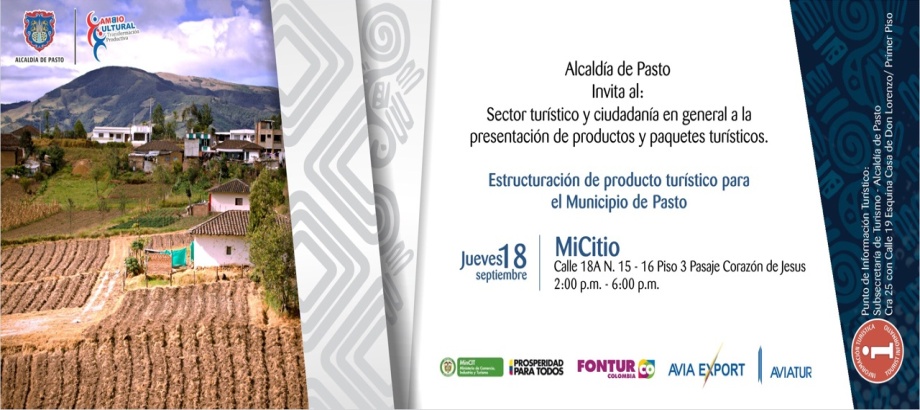 La Subsecretaría de Turismo invita a empresarios y a comunidad en general a participar de la presentación del producto turístico de Pasto y los paquetes elaborados para mostrar el potencial que tiene el municipio en esta materia. La jornada se efectuará este jueves 18 de septiembre de 2:00 a 6:00 de la tarde en las instalaciones del Centro Integrado de Servicios de MiCitio.La subsecretaria de Turismo Adriana Solarte López manifestó que dichos paquetes fueron elaborados en talleres con representantes de hoteles, restaurantes y operadores de servicios, quienes fueron orientados por el consultor mexicano y director del proyecto, Fernando Mandri Bellot.El producto turístico de Pasto es una iniciativa adelantada por la Alcaldía Municipal con apoyo del Fondo Nacional de Turismo, FONTUR y el Ministerio de Comercio, Industria y Turismo. El proyecto que tiene una inversión de $198 millones de pesos por parte del Ministerio y $76 millones de aporte de la alcaldía, tiene como objetivo identificar más de 333 atractivos y recursos turísticos de la capital de Nariño para potenciar los más importantes en todo el territorio colombiano y a nivel internacional. Contacto: Subsecretaria de Turismo, Adriana Solarte López. Celular: 3006749825DOCENTE DE HOSPITAL INFANTIL, CATALOGADA COMO LA MEJOR DEL PAÍSAmanda Cortés, docente encargada del aula hospitalaria del Hospital Infantil Los Ángeles, fue galardonada por la Fundación Telefónica como la mejor profesora a nivel nacional en este ámbito. La profesional que logró ser contratada por la Secretaría de Educación de Pasto a través de la gestión de la Primera Dama del Municipio, Patricia Mazuera del Hierro, se ha destacado por su compromiso y entrega con los niños, niñas y jóvenes que se encuentran en el centro asistencial.Según la docente, el aula hospitalaria permite a los pequeños continuar sus jornadas estudiantiles mientras reciben su tratamiento médico. El proceso que contempla un acompañamiento académico, pedagógico y lúdico, busca que los niños y niñas aprovechen su tiempo de una manera diferente.“La Fundación Telefónica no solo reconoció mi labor, sino también la atención integral a los pequeños”, señaló la maestra quien informó que además fue seleccionada junto a dos docentes de los hospitales Cardioinfantil de Bogotá y Valle de Lili de Cali, para participar en un encuentro nacional de profesores de aulas hospitalarias que se llevará a cabo en la capital del país.  Finalmente, Amanda Cortés explicó que después de comunicaciones con el Ministerio de Educación, la cartera viene diseñando un currículo académico flexible que se pondrá en marcha para los grados de básica primaria con el objetivo de avalar las jornadas de estudio que se toman en el aula hospitalaria.CENTROS DE VENTAS POPULARES TENDRÁN JORNADA DE DESCUENTOS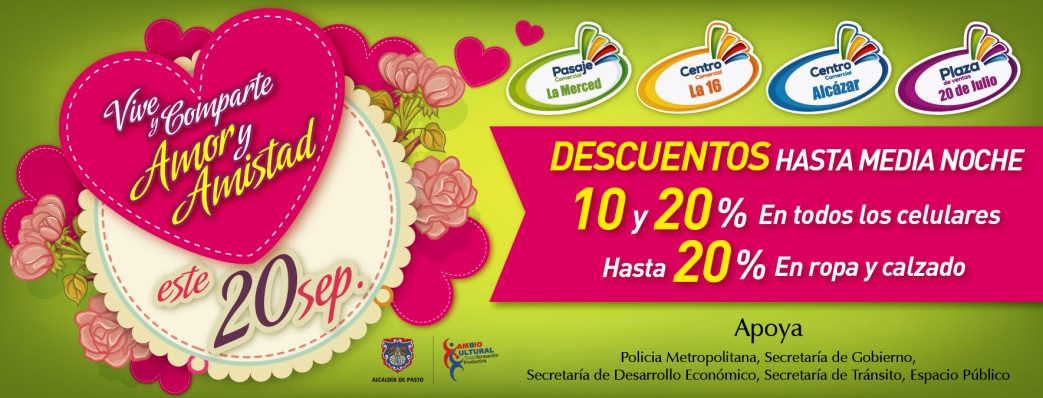 Para celebrar el Día de Amor y Amistad, la Secretaría de Desarrollo Económico y Competitividad de la Alcaldía de Pasto apoyará a los comerciantes de los cuatro Centros de Ventas Populares, anteriormente vendedores informales, en la promoción de la jornada de descuentos, del 10% y 20% que se ofrecerán en productos como calzado, ropa, celulares y otros artículos desde el viernes 19 de septiembre hasta el domingo 21, así lo dio a conocer la profesional de la dependencia, Adriana Játiva.El secretario de Desarrollo Económico y Competitividad  Cástulo Cisneros Trujillo manifestó que los Centros de Ventas Populares se encuentran ubicados en la calle 16 entre carreras 23 y 24; el Centro Comercial Pasaje La Merced en la carrera 22 entre calles 18 y 19; Plaza 20 de Julio en la esquina de la Plaza del Carnaval y el Centro Comercial Alcázar ubicado al respaldo del Teatro Alcázar. Los centros comerciales se han unido a Pasto Vive la Noche. “El sábado 20, la jornada se iniciará desde las 8:00 de la mañana y al igual que en otras fechas especiales anteriores, el comercio va a estar abierto hasta las 12:00 de la noche, para que la gente tenga la tranquilidad y la comodidad de comprar su detalle para esta fecha tan especial” concluyó el funcionario.Contacto: Secretario Desarrollo Económico, Cástulo Cisneros. Celular: 3014510253INVITAN A SEMANA HIP – HOP POR LA PAZ DEL 20 AL 28 DE SEPTIEMBRE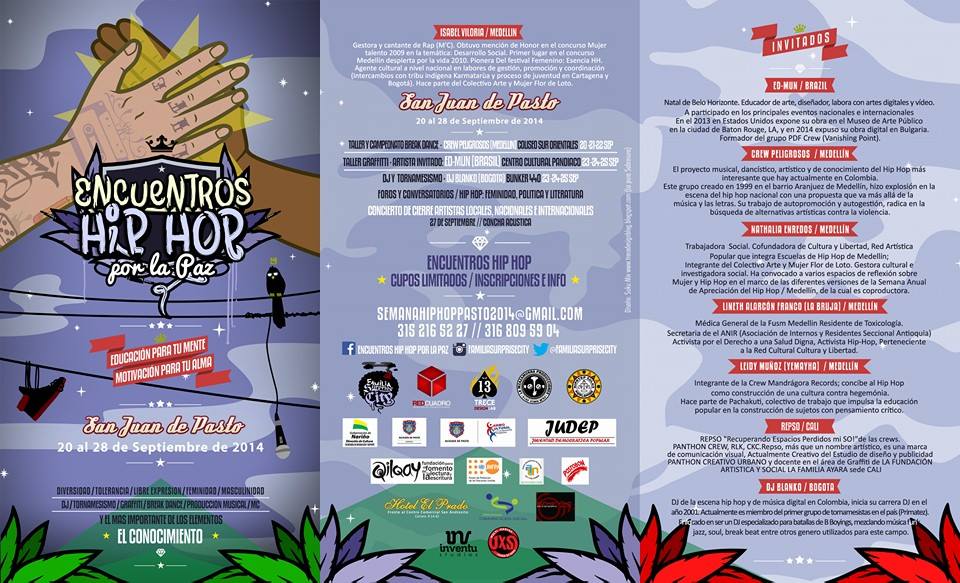 La Alcaldía de Pasto a través de la Dirección Administrativa de Juventud llevará a cabo del sábado 20 al domingo 28 de septiembre, los encuentros Hip-Hop por la Paz, organizado por el colectivo Familia Surprise City y que busca crear espacios alternativos adolescentes y jóvenes del municipio, informó Adriana Franco Moncayo, directora de Juventud del municipio.“Para la segunda versión del Hip-Hop por la Paz contamos con más aliados  institucionales y de carácter privado que han creído en las nuevas expresiones artísticas y culturales como apoyo fundamental para el crecimiento de estas nuevas culturas que le pueden aportar al crecimiento de nuestra ciudad”, manifestó la funcionaria.Estefany Castillo líder representante del colectivo Familia Surprise City, expresó que la invitación no solo es para los jóvenes y adolescentes que viven esta cultura, sino para la comunidad en general. “Queremos que conozcan esta cultura que día a día aporta al desarrollo de la ciudad en el tema artístico y cultural”, señaló la integrante del colectivo quien agregó que los cuatro elementos de la cultura hip hop (Break dance, Mc, Dj y grafiti) estarán presentes en todas los talleres, muestras artísticas, foros, conversatorios, concursos y demás.El evento contará con la participación de artistas locales, nacionales e internacionales, entre los que se destacan: Ed-Mun desde Brasil, Noryck desde Perú, Dj NO5 de Ecuador, Dj Blanko de Bogotá, Repso de Cali, Crew Peligrosos de Medellín, entre otros.Contacto: Dirección Administrativa de Juventud, Adriana Franco Moncayo. Teléfono: 7205382	OFICINA DE GÉNERO GRADUA A MUJERES EN CERÁMICA, BISUTERÍA E INFORMÁTICA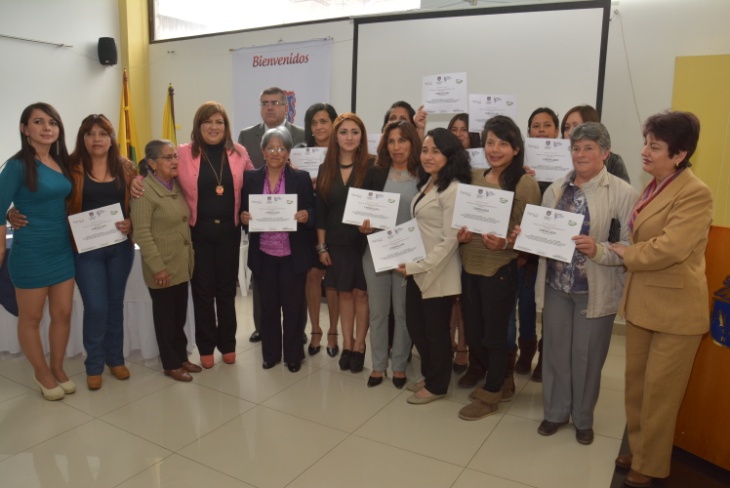 De manos de la jefe de la Oficina de Género de la Alcaldía de Pasto, Silvia Stella  Meneses Camino, 45 mujeres recibieron su diploma luego de culminar los cursos de informática básica, cerámica y bisutería. La funcionaria manifestó que la iniciativa  hace parte del componente de empoderamiento económico la cual cuenta con una oferta importante para las madres cabeza de familia quienes a través del proceso pueden recibir ingresos para mejorar su economía.Ximena Delgado del grupo de mujeres Torobajo La Victoria, agradeció las capacitaciones ya que le permitieron reforzar varios conocimientos. “Las jornadas fueron excelentes pues somos mujeres que trabajamos a diario por el sustento y por el bienestar de nuestras familias”. Las beneficiarias agradecieron de manera especial al alcalde Harold Guerrero López por el apoyo brindado. El acto estuvo acompañado de una exposición de cerámica y bisutería, trabajos realizados por cada una de las graduandos. Contacto: Jefe Oficina de Género, Silvia Stella Meneses Camino. Celular: 3216468444MINISTERIO DE EDUCACIÓN DESTACA A PASTO COMO EJEMPLO EN SEGURIDAD VIALEl Ministerio de Educación Nacional escogió a Pasto como ciudad pionera para implementar la cátedra de seguridad vial, así lo informó el secretario de Tránsito y Transporte  Guillermo Villota Gómez, quien aseguró que desde el 2015 el compromiso es que las instituciones educativas incluyan dentro del pensum académico.El funcionario reconoció que la dependencia ha venido trabajando componentes en lo administrativo, operativo y pedagógico, las cuales han sido de reconocimiento por parte del Gobierno Nacional. “La cátedra de seguridad vial se convertirá en un principio del propósito de la Administración Local que busca el cambio cultural”.Contacto: Secretario de Tránsito y Transporte, Guillermo Villota Gómez. Celular: 3175738406PLAZAS DE MERCADO VERIFICA ESTADO DE BÁSCULAS EN FERIA DE GANADOEl Director (e) de Plazas de Mercado Álvaro Ramos Pantoja acompañado por funcionarios de la dependencia realizó una jornada de inspección en la feria de ganado de Jongovito para verificar el estado de las básculas, los corrales donde se encuentran los animales y la zona de comercio, esto con el propósito de mejorar el servicio y la atención en el lugar.“En la jornada, se escuchó a los comerciantes y a la comunidad que acude al sitio para acordar acciones que permitan brindar una mejor calidad en el servicio, teniendo en cuenta que el objetivo es organizar el escenario para el comercio de porcinos y equinos”.Contacto: Director (e) Plazas de Mercado, Álvaro Ramos Pantoja. Celular: 3155817981	CONVOCATORIA PARA ACREDITACIONES EN MODALIDADES CONCURSALESLa Corporación del Carnaval de Negros y Blancos de Pasto CORPOCARNAVAL informa a los artistas y cultores del Carnaval y a la ciudadanía, que se encuentra abierta la convocatoria para el proceso de acreditación en las modalidades concursales (Carroza y Carroza no motorizada, Disfraz Individual, Comparsa, Murga y Colectivo Coreográfico), para la versión 2015.La recepción de los documentos y los proyectos se realizará en las oficinas de CORPOCARNAVAL en horarios de oficina de 8:00 de la mañana a 12:00 del medio día y de 2:00 a 5:00 de la tarde. Los documentos y proyectos que se radiquen después de la fecha y hora  señaladas no serán aceptados, recibidos, ni tramitados.Contacto: Gerente Corpocarnaval, Guisella Checa Coral. Celular: 3175031062VENDEDORES DE AÑOS VIEJOS DEBEN ASISTIR A CAPACITACIÓNHasta el viernes 19 de septiembre los vendedores de años viejos del municipio de Pasto tendrán plazo para inscribirse a la capacitación que realizará la Dirección de Espacio Público de la Administración Local y que tiene como propósito informar al gremio sobre los puntos de venta, así como las reglas que deben cumplir para desarrollar su actividad, explicó el director de la dependencia, Álvaro Ramos Pantoja quien recalcó que la asignación de los sitios se hará de manera transparente y con el acompañamiento de las autoridades competentes."El principal objetivo es recordar a los comerciantes sobre las sanciones a las que pueden verse inmersos si venden pólvora o cualquier elemento explosivo. Con la ayuda de toda la ciudadanía lograremos que Pasto tenga cero quemados en las fiestas de final e inicios de año".Los interesados deben acercarse a las instalaciones de la Dirección de Espacio Público en el edificio Jácome carrera 21ª entre calles 19 y 20 cuarto piso con las fotocopias del carné del Sisben, cédula y una fotografía 3x4 con fondo blanco o azul. La iniciativa cuenta con el apoyo de las policías Metropolitana y Comunitaria.Contacto: Director de Espacio Público, Álvaro Ramos Pantoja. Celular: 3155817981INVITACIÓN A FORO DEL AGUA Y CAMBIO CLIMÁTICOCon el apoyo de la Administración Municipal, la Fundación Obremos por Pasto realizará el "Foro del Agua y Cambio Climático" este miércoles 17 de septiembre en la Cámara de Comercio a las 2:00 de la tarde. "Estamos invitando a la comunidad para que asista de manera gratuita, nuestra gente debe ser consciente de lo que está pasando y tener conciencia de la realidad. La tierra se está secando, estamos acabando con el ecosistema y los efectos del cambio climático son de impredecibles consecuencias", manifestó Alberto Quintero, director ejecutivo de la Fundación.El representante aseguró que uno de los objetivos es contrarrestar los efectos del cambio climático y trabajar en la sostenibilidad ambiental ahora que Pasto entró a formar parte del programa de Ciudades Sostenibles y Emergentes. Durante la jornada AVANTE participará con una conferencia para concientizar a la población, sobre la importancia que tiene el sistema estratégico de transporte público, como una forma de desestimular el vehículo particular y evitar la contaminación ambiental, por la emisión de gases, el dióxido de carbono, entre otras problemáticas.El foro coincide con la "Cumbre de la Tierra", convocatoria mundial de emergencia de la Organización de las Naciones Unidas, ONU, organizada para este mes en Nueva York y donde los líderes del mundo recibirán mensajes de la ciudadanía frente a la preocupación por este tema.	POR INSTALACIÓN DE VÁLVULAS, SE SUSPENDE SUMINISTRO DE AGUAEMPOPASTO S.A. E.S.P. informa que por instalación de válvulas en el barrio el Tejar, se suspende el servicio este jueves 18 de septiembre desde las 8:00 de la mañana hasta las 6:00 de la tarde en los siguientes barrios: Coliseo Surorientales, Comfamiliar – Miraflores I y II, Bomberos – Lorenzo, ICBF, Pucalpa Alto, Guamuez II, Emilio Botero I, Rincón Colonial, Chambú I y II, Villa Recreo I y IV Sector Alto, Villa Recreo II y III, Santa Fe II, Villa Flor I, Santa Mónica I, II, III y V, Piedecuesta I, Edificio Las Mercedes – Obrero, Belén, Terrazas de Chapal, Villa de Los Andes, Bavaria.Además de Villa Adriana María, Parque Chapalito, Villa Victoria, Estrella de Oriente, Sena Salida a Oriente, Parque Baviera, Santafe, El Porvenir, IEM Villa Flor, Bellavista II, Pucalpa I, II y III, El Rosario, Chapal I y II, IEM Ciudadela Ciudad de Pasto, Altos del Lorenzo, Campiña de Oriente, Arnulfo Guerrero, Altos del Campo, La Minga, Albergue del Sol, La Florida, Gualcalá, Campo Verde, Los Jazmines, Sendoya, Bernal, Las Mercedes, Los Eliseos, El Tejar, Betania, San Juan de Los Pastos, Praga, La Paz, Laureano Gómez, Lorenzo de Aldana, Villa Docente, Villas del Sol, Puertas del Sol, Villa Olímpica, El Triunfo. También se suspende el servicio en 12 de Octubre, Cantarana, Santa Clara, La Rosa, El Remanso, Las Violetas, El Pilar, Plaza de Mercado Potrerillo, La Carolina, Piedecuesta II, Los Pinos, Santa Catalina, Villa Oriente, Villa Alejandría, Villa Las Lajas, La Esmeralda, Villa Flor II, Santa Mónica IV, El Ejido, Guamuez I, Mercedario y Santa Bárbara. La empresa ofrece disculpas por los inconvenientes registrados durante la ejecución de estos trabajos y recuerda que EMPOPASTO trabaja por el desarrollo de la ciudad.Contacto: Coordinadora de comunicaciones EMPOPASTO, Liliana Arévalo. Celular: 3116429823Pasto Transformación ProductivaMaría Paula Chavarriaga RoseroJefe Oficina de Comunicación SocialAlcaldía de PastoActividadModalidadFechaEntrega de hoja de vida con los certificados correspondientesCarroza, carroza no motorizada, colectivo coreográfico, disfraz individual, comparsa y murga15 al 18 de Septiembre de 2014Publicación de los resultados de trayectoriaCarroza, carroza no motorizada, colectivo coreográfico, disfraz individual, comparsa y murga 24 de Septiembre de 2014Entrega de Maquetas según la modalidad:Entrega de Maquetas según la modalidad:Entrega de Maquetas según la modalidad:Entrega de maqueta y formato de propuesta de la obraCarroza, carroza no motorizada30 de Septiembre al 1 de Octubre 2014Entrega de maqueta y formato de propuesta de la obraComparsa y disfraz individual1 al 2 de Octubre 2014Entrega de maqueta y formato de propuesta de la obraColectivo coreográfico y murga2 al 3 de Octubre de 2014Sustentaciones y evaluaciones de las propuestas por parte de los jurados según la modalidad:Sustentaciones y evaluaciones de las propuestas por parte de los jurados según la modalidad:Sustentaciones y evaluaciones de las propuestas por parte de los jurados según la modalidad:Sustentaciones y evaluaciones de las propuestas por parte de los juradosCarroza, carroza no motorizada3 al 4 de Octubre de 2014Sustentaciones y evaluaciones de las propuestas por parte de los juradosComparsa y disfraz individual7 al 8 de Octubre 2014Sustentaciones y evaluaciones de las propuestas por parte de los juradosColectivo coreográfico 11 al 13 de Octubre de 2014Sustentaciones y evaluaciones de las propuestas por parte de los juradosMurga 18 al 19 de Octubre de 2014Entrega del Listado de acreditados según la modalidad:Entrega del Listado de acreditados según la modalidad:Entrega del Listado de acreditados según la modalidad:Entrega del Listado de acreditados según la modalidadCarroza, carroza no motorizada6 de Octubre de 2014Entrega del Listado de acreditados según la modalidadComparsa y disfraz individual10 de Octubre 2014Entrega del Listado de acreditados según la modalidadColectivo coreográfico 15 de Octubre de 2014Entrega del Listado de acreditados según la modalidadMurga 21 de Octubre de 2014